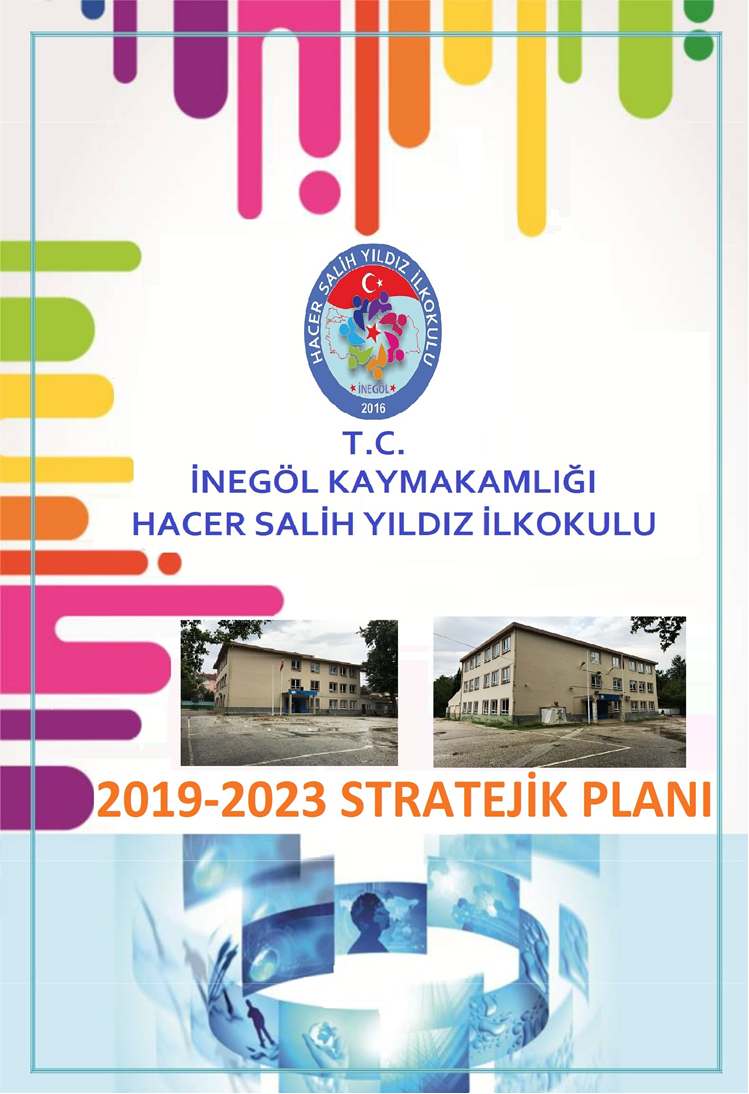 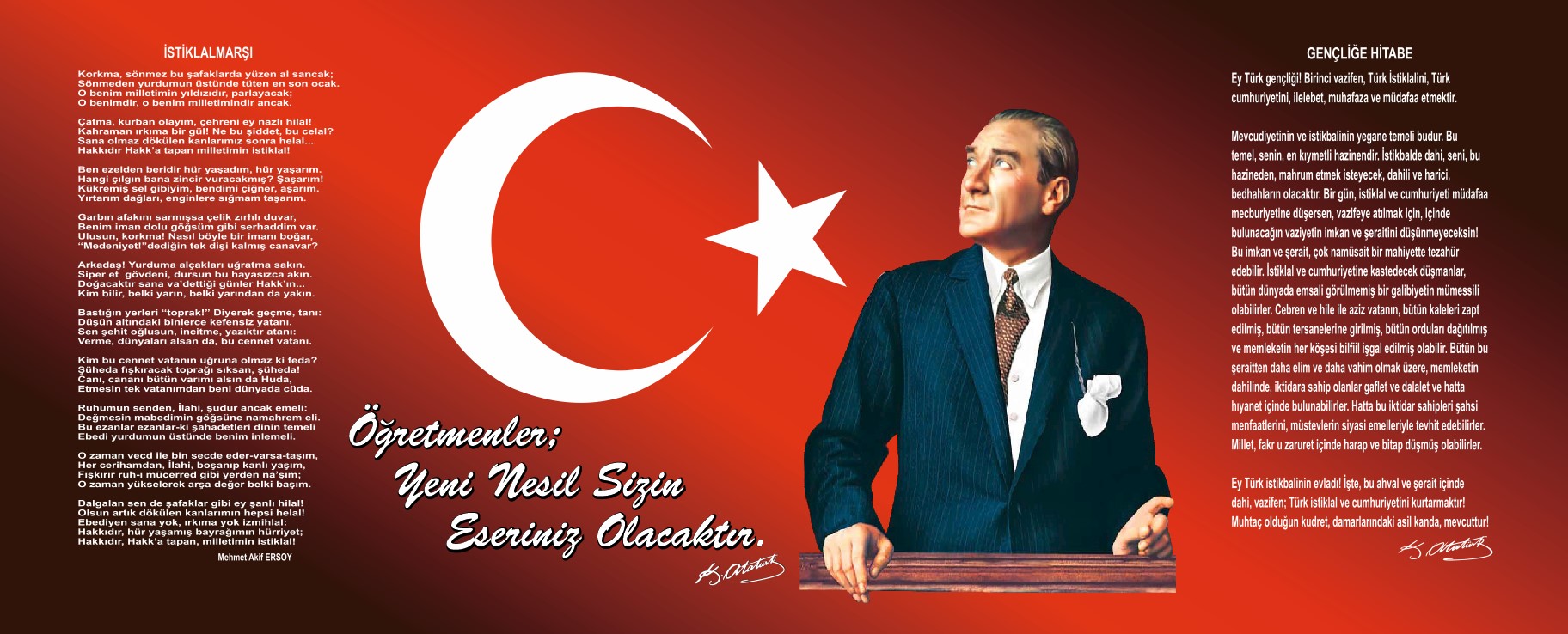 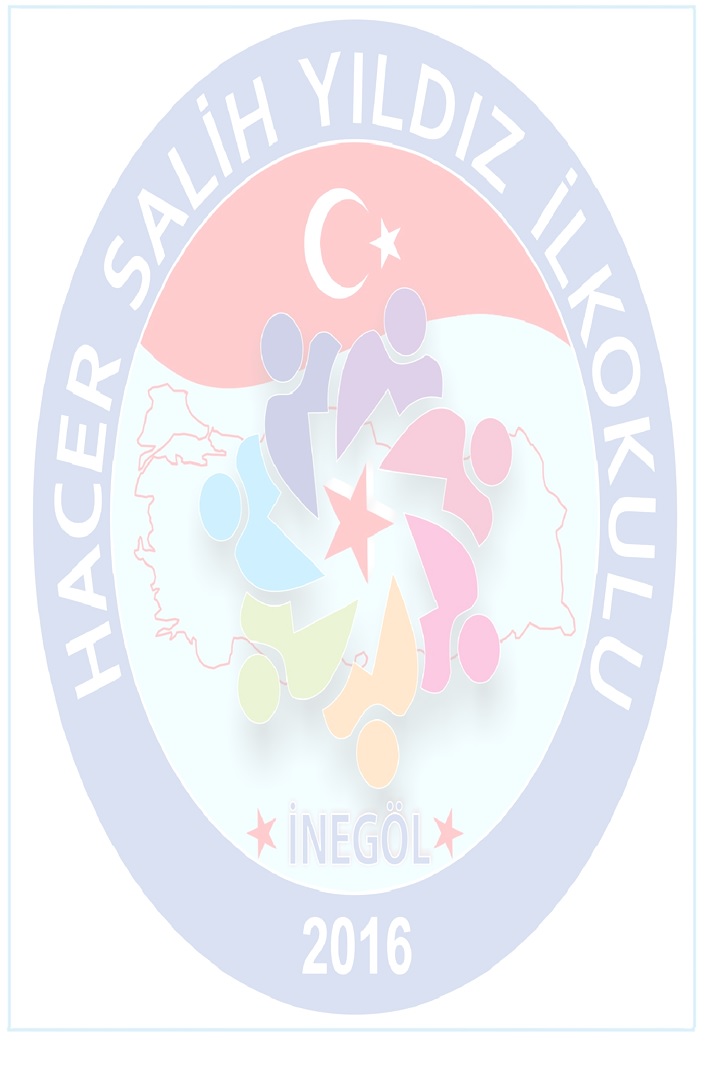 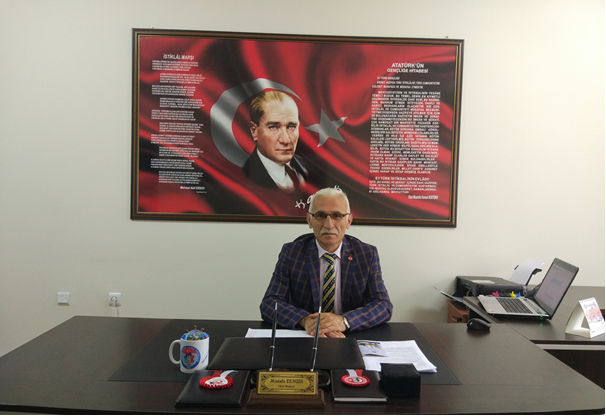 SUNUŞTürkiye Cumhuriyeti Anayasası ve Türk Milli Eğitim Amaç ve ilkeleri doğrultusunda; Milli ve manevi değerleri önemseyen, çağa uyum sağlamış, çağı yönlendiren öğrenciler yetiştirmek için kurulan okulumuz, geleceğimizin teminatı olan öğrencilerimizi daha iyi imkânlarla yetişip, düşünce ufku ve yenilikçi ruhu açık, Türkiye Cumhuriyeti’nin çıtasını daha yükseklere taşıyan bireyler olması için idareciler ve öğretmenler olarak özverili bir şekilde tüm azmimizle çalışmaktayız.Sürekli değişen ve gelişen ortamlarda çağın gerekleri ile uyumlu bir eğitim öğretim anlayışını sistematik bir şekilde devam ettirebilmemiz, belirlediğimiz stratejileri en etkin şekilde uygulayabilmemiz ile mümkün olacaktır. Okulumuzun her zaman olduğu gibi 2019-2023 yıllarında da katılımcı bir anlayış ile oluşturduğu stratejik plânın, okulumuza ait bütün sorunlarını çözmesi beklenmemektedir. Ancak sorunların çözülmesinde bir rehber olarak kullanılması amaçlanmaktadır.2019-2023 Yılında da plânın hazırlanmasında her türlü özveriyi gösteren ve sürecin tamamlanmasına katkıda bulunan birim yöneticilerine ve özellikle de kalite ekibine teşekkür ediyor, bu plânın uygulanması ile okulumuzu daha kaliteli ve çağdaş eğitime bir adım daha yaklaştırarak benimsemiş olduğumuz misyona belirlenen vizyon ile ulaşacağımıza olan inancımı tazeliyor, Stratejik Plan Ekibine teşekkür ediyor, idari personelimiz, öğretmenlerimiz, çalışanlarımız ve öğrencilerimize başarılar diliyorum.Mustafa ZENGİNOkul MüdürüİçindekilerSunuş	3İçindekiler	4BÖLÜM I: GİRİŞ ve PLAN HAZIRLIK SÜRECİ	5BÖLÜM II: DURUM ANALİZİ	6Okulun Kısa Tanıtımı 	6Okulun Mevcut Durumu: Temel İstatistikler	7PAYDAŞ ANALİZİ	10GZFT (Güçlü, Zayıf, Fırsat, Tehdit) Analizi	14Gelişim ve Sorun Alanları	15BÖLÜM III: MİSYON, VİZYON VE TEMEL DEĞERLER	17MİSYONUMUZ 	17VİZYONUMUZ 	17TEMEL DEĞERLERİMİZ 	17BÖLÜM IV: AMAÇ, HEDEF VE EYLEMLER	18TEMA I: EĞİTİM VE ÖĞRETİME ERİŞİM	18TEMA II: EĞİTİM VE ÖĞRETİMDE KALİTENİN ARTIRILMASI	19TEMA III: KURUMSAL KAPASİTE	21BÖLÜM V: MALİYETLENDİRME	22EKLER:	BÖLÜM I: GİRİŞ ve PLAN HAZIRLIK SÜRECİGİRİŞGelişen ve değişen dünyamızda her tür kurum ve kuruluş gelecekte varlığını koruyabilmek ve gelişebilmek, öncü olabilmek adına benimsedikleri temel ilkeler çerçevesinde geleceğe ilişkin misyon ve vizyonlarını oluşturmak, stratejik amaçlar ve ölçülebilir hedefler saptamak, performanslarını önceden belirlenmiş olan göstergeler doğrultusunda ölçmek ve bu sürecin izleme ve değerlendirmesini yapmak zorundadır. Stratejik plan eğitim kurumunun hedef belirleyerek bütçe hazırlama ve uygulama sürecinde mali disiplini sağlama, kaynakları stratejik önceliklere göre dağıtma ve bu kaynakları etkin kullanıp kullanmadığının hesabını verebilme sorumluluğu içerisinde hareket etmesi anlamı taşımaktadır.2019-2023 dönemi stratejik plan hazırlanması süreci Üst Kurul ve Stratejik Plan Ekibinin oluşturulması ile başlamıştır. Ekip tarafından oluşturulan çalışma takvimi kapsamında ilk aşamada durum analizi çalışmaları yapılmış ve durum analizi aşamasında paydaşlarımızın plan sürecine aktif katılımını sağlamak üzere paydaş anketi, toplantı ve görüşmeler yapılmıştır. Durum analizinin ardından geleceğe yönelim bölümüne geçilerek okulumuzun amaç, hedef, gösterge ve eylemleri belirlenmiştir. Çalışmaları yürüten ekip ve kurul bilgileri altta verilmiştir.                                    Stratejik Plan Hazırlama Ekibi STRATEJİK PLAN ÜST KURULUBÖLÜM II: DURUM ANALİZİDurum analizi bölümünde okulumuzun mevcut durumu ortaya konularak neredeyiz sorusuna yanıt bulunmaya çalışılmıştır. Bu kapsamda okulumuzun kısa tanıtımı, okul künyesi ve temel istatistikleri, paydaş analizi ve görüşleri ile okulumuzun Güçlü Zayıf Fırsat ve Tehditlerinin (GZFT) ele alındığı analize yer verilmiştir.OKULUN KISA TANITIMI		Okulumuz iki bloktan ibaret olup, arsası İnegöl Belediyesince temin edilmiş,  Hayırsever İşadamı Mehmet YILDIZ tarafından babası Salih YILDIZ adına yaptırılarak 20 Nisan 1986 yılında İlkokul olarak hizmete girmiştir.	Hayırsever Mehmet YILDIZ aynı arsa üzerine annesi Hacer YILDIZ adına ikinci bir okul yaptırmış ve 1991 yılında hizmete sunmuştur. 	1995 yılına kadar ilkokul olarak hizmet verilen okulumuzda, bu yıldan sonra 8 yıllık dönemi kapsayan Hacer Salih Yıldız İlköğretim Okulu adıyla devam edilmiştir. 	2012- 2013 Eğitim Öğretim yılında Hacer Salih Yıldız İmam Hatip Ortaokulu’na dönüştürülen okulumuz, 2016 Haziran’da Bursa Valiliği oluruyla Hacer Salih Yıldız İlkokulu olarak eğitim öğretime devam edilmektedir.	Okulumuz 2018-2019 eğitim öğretim yılında yaklaşık 887 öğrenci, 1 müdür, 2 müdür yardımcısı ve 36 öğretmen 6 yardımcı personel, 1Güvenlikçi ile eğitim öğretimde hizmete devam edilmektedir.	Okulumuz Toplam 18 Derslik, 2 Anasınıfı 1 Müdür Odası, 2 Müdür Yardımcısı Odası, 2 Öğretmenler Odası, 1 Rehberlik Odası, 1 Arşiv, 1 Çok Amaçlı Salon, 1 Kantin Alanı, 1 Kazan Dairesi ile hizmet vermekteyiz	Okulumuzda; öğrencilerin duygusal, düşünsel ve bedensel yeteneklerini en üst düzeyde gelişmiş, milli ve manevi değerleri benimseyen nitelikli nesillerin yetiştirilmesini amaçlamaktayız. Temel bilgi ve becerilerin kazandırıldığı ilkokul sürecinin öneminden hareket eden Hacer Salih Yıldız İlkokulu öğrencilerin sevgi dolu ve birbirlerine saygılı bir ortamda çalışma alışkanlığı kazanmalarını, yaratıcılıklarını ortaya koymalarını ve başarıyı tatmalarını hedeflemektedir. 2016-2017 Eğitim-Öğretim yılında “Geleceğimi Koruyorum Projesi” kapsamında düzenlenen resim yarışmasında okulumuz Bursa ve Türkiye birinciliği almıştır. İl ve ilçe genelinde düzenlenen resim yarışmalarında dereceleri de bulunmaktadır. Aynı yıl içerisinde Bursa genelinde uygulanan “Okuyorum Canlandırıyorum” projesine aktif katılım sağlanarak başarılı çalışmalar sunulmuştur. 2017-2018 Eğitim –Öğretim yılında “Babamla Okulda 40 Dakika” Projesi ile ulusal ve yerel basında ses getirmiş, birçok okula örnek çalışma olmuştur. “Oyun Oynuyor, Spor Yapıyor, Eğleniyorum” okul projesi kapsamında öğrencileri fiziksel aktivitelere katılımı ile verimli zaman geçirmeleri sağlanmaktadır. 2018-2019 Eğitim-Öğretim yılı  Bursa genelinde yürütülen “Çınarlar Çiçeklerle Buluşuyor” projesi kapsamında okulumuza davet edilen dede ve ninelerle  birlikte etkinlikler düzenlenerek yerel basında ses getirmiştir. Okulumuzun satranç ve mangala turnuvalarında Bursa ve İnegöl’de  dereceleri bulunmaktadır. Okulumuz 2018  yılı itibariyle “Beyaz Bayrak” ödülünü almış, 2019 yılı içinde “Beslenme Dostu Okul” olarak seçildi. Yeşil Karne beratı aldı. Bununla ilgili tüm faaliyetler takip edilmekte ve aktif katılım sağlanmaktadır. İl ve İlçe genelinde Dyned uygulamalarında dereceye girerek  aktif katılım sağlanmıştır. Ayrıca okulumuzda her aya ait değerler  diğer okullara örnek olacak şekilde kapsamlı ve somut etkinliklerle  işlenmektedir. 	İnegöl İlçemizin adına layık bir kurum olması için çaba gösteren Hacer Salih Yıldız İlkokulu, ilçemizin saygın, tercih edilen bir kurumu olma yolundaki vizyonuna her geçen gün biraz daha yaklaşmanın azmi ve çabası içinde yoluna devam etmektedir.OKULUN MEVCUT DURUMU: TEMEL İSTATİSTİKLERTemel Bilgiler Tablosu- Okul Künyesi ÇALIŞAN BİLGİLERİÇalışan Bilgileri TablosuOKULUMUZ BİNA VE ALANLARIOkul Yerleşkesine İlişkin Bilgiler Sınıf ve Öğrenci BilgileriDONANIM VE TEKNOLOJİK KAYNAKLARIMIZTeknolojik kaynaklar başta olmak üzere okulumuzda bulunan çalışır durumdaki donanım malzemesine ilişkin bilgiye alttaki tabloda yer verilmiştir.Teknolojik Kaynaklar TablosuGelir ve Gider BilgisiOkulumuzun genel bütçe ödenekleri, okul aile birliği gelirleri ve diğer katkılarda dâhil olmak üzere gelir ve giderlerine ilişkin son iki yıl gerçekleşme bilgileri alttaki tabloda verilmiştir.PAYDAŞ ANALİZİKurumumuzun temel paydaşları öğrenci, veli ve öğretmen olmakla birlikte eğitimin dışsal etkisi nedeniyle okul çevresinde etkileşim içinde olunan geniş bir paydaş kitlesi bulunmaktadır. Paydaşlarımızın görüşleri anket, toplantı, dilek ve istek kutuları, elektronik ortamda iletilen önerilerde dâhil olmak üzere çeşitli yöntemlerle sürekli olarak alınmaktadır.Hizmet kalitesinin sürdürülmesi ve geliştirilmesinde, okulumuzun yürüttüğü faaliyetler ve hizmetlerden yararlanan paydaşlarımızın görüş, öneri ve beklentilerini alabilmek, ihtiyaçlarını ölçümlemek, kurumumuzu algılama seviyelerini tespit etmek, hizmet ve ürünlerin ihtiyaçlar doğrultusunda geliştirilmesi ve iyileştirilmesine yardımcı olacak katkılarını alabilmek amacıyla elektronik ortamda cevaplanmak üzere iç ve dış paydaşlara yönelik anket çalışması düzenlenmiş, listede yer alan paydaşlarımıza sunularak görüşleri alınmıştır.Paydaş analizinin yapılmasında; stratejik planlamanın temel unsurlarından biri olan katılımcılığın sağlanabilmesi için okulumuz ile iletişim ve etkileşim içinde paydaşların, stratejik planın karar vericiler ve uygulayıcılar tarafından sahiplenilmesine çalışılmıştır.2019-2023 Stratejik Plan çalışmalarında paydaşlarımızın beklenti ve görüşleri göz önünde bulundurularak, anketlerde öne çıkan güçlü yönlerimizin devamlılığı ve iyileşmeye açık alanlarımızın geliştirilmesi yönünde amaç ve hedeflerimiz belirlenmiştir.Öğrenci Anketi Sonuçları               Not: Sonuçlar yüzde olarak belirtilmiştir.Öğretmen Anketi Sonuçları               Not: Sonuçlar yüzde olarak belirtilmiştir.Veli Anketi Sonuçları               Not: Sonuçlar yüzde olarak belirtilmiştir.GZFT (GÜÇLÜ, ZAYIF, FIRSAT, TEHDİT) ANALİZİ Okulumuzun temel istatistiklerinde verilen okul künyesi, çalışan bilgileri, bina bilgileri, teknolojik kaynak bilgileri ve gelir gider bilgileri ile paydaş anketleri sonucunda ortaya çıkan sorun ve gelişime açık alanlar iç ve dış faktör olarak değerlendirilerek GZFT tablosunda belirtilmiştir. Dolayısıyla olguyu belirten istatistikler ile algıyı ölçen anketlerden çıkan sonuçlar tek bir analizde birleştirilmiştir.Kurumun güçlü ve zayıf yönleri donanım, malzeme, çalışan, iş yapma becerisi, kurumsal iletişim gibi çok çeşitli alanlarda kendisinden kaynaklı olan güçlülükleri ve zayıflıkları ifade etmektedir ve ayrımda temel olarak okul müdürü/müdürlüğü kapsamından bakılarak iç faktör ve dış faktör ayrımı yapılmıştır. İçsel Faktörler Güçlü YönlerZayıf YönlerDışsal Faktörler FırsatlarTehditler Gelişim ve Sorun AlanlarıGelişim ve sorun alanları analizi ile GZFT analizi sonucunda ortaya çıkan sonuçların planın geleceğe yönelim bölümü ile ilişkilendirilmesi ve buradan hareketle hedef, gösterge ve eylemlerin belirlenmesi sağlanmaktadır. Gelişim ve sorun alanları ayrımında eğitim ve öğretim faaliyetlerine ilişkin üç temel tema olan Eğitime Erişim, Eğitimde Kalite ve kurumsal Kapasite kullanılmıştır. Eğitime erişim, öğrencinin eğitim faaliyetine erişmesi ve tamamlamasına ilişkin süreçleri; Eğitimde kalite, öğrencinin akademik başarısı, sosyal ve bilişsel gelişimi ve istihdamı da dâhil olmak üzere eğitim ve öğretim sürecinin hayata hazırlama evresini; Kurumsal kapasite ise kurumsal yapı, kurum kültürü, donanım, bina gibi eğitim ve öğretim sürecine destek mahiyetinde olan kapasiteyi belirtmektedirGelişim ve sorun alanlarına ilişkin GZFT analizinden yola çıkılarak saptamalar yapılırken yukarıdaki tabloda yer alan ayrımda belirtilen temel sorun alanlarına dikkat edilmesi gerekmektedir.Gelişim ve Sorun AlanlarımızBÖLÜM III: MİSYON, VİZYON VE TEMEL DEĞERLEROkul Müdürlüğümüzün Misyon, vizyon, temel ilke ve değerlerinin oluşturulması kapsamında öğretmenlerimiz, öğrencilerimiz, velilerimiz, çalışanlarımız ve diğer paydaşlarımızdan alınan görüşler, sonucunda stratejik plan hazırlama ekibi tarafından oluşturulan Misyon, Vizyon, Temel Değerler; Okulumuz üst kurulana sunulmuş ve üst kurul tarafından onaylanmıştır.MİSYONUMUZ Sürekli gelişen ve değişen günümüz dünyasına uyum sağlayabilen, kalite değerleri olan, girişimci, yaratıcı ve bunu yaşam tarzına yansıtan sorumlu bireyler yetiştirmek.VİZYONUMUZ      Çocuklarımızın Düşlerinin Buluştuğu Eğitim, Bilim Ve Kültür Merkezi Olmak.TEMEL DEĞERLERİMİZ Atatürk ilke ve inkılapları çizgisinde bir demokrasi ve barış anlayışını benimseriz.Çalışanlarımızın gelişiminin bizim gelişimimiz olduğuna inanırız.Okulumuzdaki her çalışanın gelişmesi için ortamlar hazırlarız.Başarının takım çalışmasıyla yakalanacağına inanırız.Değişimin ve sürekli gelişimin önemine inanırız.Öğrenci, veli ve toplumun beklentilerini karşılayacak bir gelişimin yanındayız.Tüm çalışanların gelişmesi için fırsat eşitliği sağlarız.Çalışanları tanır; onların yeteneklerini geliştirir, fikirlerine değer veririz.Eğitime yapılan yatırımı kutsal sayar, her türlü desteği veririz.Ar-ge çalışmalarına önem veririz.Gelişmede bilimsellik ve akılcılığı temele alırız.Okulumuzda yapılan çalışmaların ülkemize ve insanlığa katkı getireceğine inanırız.Kurumdaki tüm çalışanların sürekli eğitimin bir parçası olduğuna inanırız.Yaşamın her boyutunda etkin olarak yer almayı ve zamanı iyi kullanmayı temele alırız.İlişkilerinde; dürüstlüğü, güveni, hoşgörüyü esas alan ve etkili iletişim kurabilen bireyler olmayı tercih ederiz.Kendisiyle barışık, sağlıklı bir güven duygusu ve özdenetimini geliştirmiş bireyler olmayı yeğleriz.Paylaşarak gelişeceğimizin bilinciyle işbirliğini işbölümünden üstün tutarız.Estetik duygumuzu-görüşümüzü geliştirerek bunu yaşamımıza yansıtırız.Kendi toplumsal değerlerimizin evrensel değerler içindeki önemini görüp bu değerlerin gelişimi konusunda mücadele ederiz.Kendimize ve insanlığa karşı sorumluluklarımızı yerine getirip doğal çevreyle uyum içinde yaşayabiliriz.Düşünsel ve bedensel emeğe saygı duyarız.Eleştirel ve analitik düşünme gücüne sahip olmak için gereken tüm çabayı gösteririz.Hedefler doğrultusunda sürekli ve yeniden öğrenme çabasıyla bilgi toplama yollarını araştırırız.Yaratıcı çözümleri alışılmış çözümlerin üzerinde tutup sorunlara yaratıcı ve yapıcı çözümler üretme çabası içindeyiz.BÖLÜM IV: AMAÇ, HEDEF VE EYLEMLERTEMA I: EĞİTİM VE ÖĞRETİME ERİŞİMEğitim ve öğretime erişim okullaşma ve okul terki, devam ve devamsızlık, okula uyum ve oryantasyon, özel eğitime ihtiyaç duyan bireylerin eğitime erişimi, yabancı öğrencilerin eğitime erişimi ve hayat boyu öğrenme kapsamında yürütülen faaliyetlerin ele alındığı temadır.Stratejik Amaç 1: Kayıt bölgemizde yer alan çocukların okullaşma oranlarını artıran, öğrencilerin uyum ve devamsızlık sorunlarını gideren, özel eğitime ihtiyaç duyan bireyler ile yabancı uyruklu öğrencileri ele alan etkin bir yönetim yapısı kurulacaktır.  Stratejik Hedef 1.1.  Kayıt bölgemizde yer alan çocukların okullaşma oranları artırılacak ve öğrencilerin uyum ve devamsızlık sorunlarını,  özel eğitime ihtiyaç duyan bireyler ile yabancı uyruklu öğrencilerin problemleri de giderilecektir.Performans Göstergeleri EylemlerTEMA II: EĞİTİM VE ÖĞRETİMDE KALİTENİN ARTIRILMASIEğitim ve öğretimde kalitenin artırılması başlığı esas olarak eğitim ve öğretim faaliyetinin hayata hazırlama işlevinde yapılacak çalışmaları kapsamaktadır. Bu tema altında akademik başarı, sınav kaygıları, sınıfta kalma, ders başarıları ve kazanımları, disiplin sorunları, öğrencilerin bilimsel, sanatsal, kültürel ve sportif faaliyetler yönelik rehberlik ve diğer mesleki faaliyetler yer almaktadır. Stratejik Amaç 2: Eğitim ve öğretimde kalite artırılarak öğrencilerimizin bilişsel, duygusal ve fiziksel olarak çok boyutlu gelişimi sağlanacaktır.Stratejik Hedef 2.1.  Öğrenme kazanımlarını takip eden ve velileri de sürece dâhil eden bir yönetim anlayışı ile öğrencilerimizin akademik başarıları artırılacak ve öğrencilerimize iyi bir vatandaş olmaları için gerekli temel bilgi, beceri, davranış ve alışkanlıklar kazandırılacaktır.Performans GöstergeleriEylemlerStratejik Hedef 2.2.  Öğrenme kazanımlarını takip eden ve velileri de sürece dâhil eden bir yönetim anlayışı ile öğrencilerimizin akademik başarıları ve sosyal faaliyetlere yetenekleri doğrultusunda etkin katılımı artırılacaktır.Performans GöstergeleriEylemler TEMA III: KURUMSAL KAPASİTEStratejik Amaç 3: Okulumuzun beşeri, mali, fiziki ve teknolojik unsurları ile yönetim ve organizasyonu, eğitim ve öğretimin niteliğini ve eğitime erişimi yükseltecek biçimde geliştirilecektir.Stratejik Hedef 3.1.  	Okulumuz personelinin mesleki yeterlilikleri ile iş doyumu ve motivasyonları artırılacaktır.Performans GöstergeleriEylemlerStratejik Hedef 3.2: Okulumuzun mali ve fiziksel altyapısı eğitim ve öğretim faaliyetlerinden beklenen sonuçların elde edilmesini temine edecek biçimde sürdürülebilirlik ve verimlilik esasına göre geliştirilecektir.Performans GöstergeleriEylemlerV. BÖLÜM: MALİYETLENDİRME2019-2023 Stratejik Planı Faaliyet/Proje Maliyetlendirme TablosuVI. BÖLÜM: İZLEME VE DEĞERLENDİRMEİzleme, stratejik planın uygulanmasının sistematik olarak takip edilmesi ve raporlanması anlamını taşımaktadır. Değerlendirme ise, uygulama sonuçlarının amaç ve hedeflere kıyasla ölçülmesi ve söz konusu amaç ve hedeflerin tutarlılık ve uygunluğunun analizidir. Okulumuz Stratejik Planının onaylanarak yürürlüğe girmesiyle birlikte, uygulamasının izleme ve değerlendirmesi de başlayacaktır. Planda yer alan stratejik amaç ve onların altında bulunan stratejik hedeflere ulaşılabilmek için yürütülecek çalışmaların izlenmesi ve değerlendirilmesini zamanında ve etkin bir şekilde yapabilmek amacıyla Okulumuzda Stratejik Plan İzleme ve Değerlendirme Ekibi kurulacaktır. İzleme ve değerlendirme, planda belirtilen performans göstergeleri dikkate alınarak yapılacaktır. Stratejik amaçların ve hedeflerin gerçekleştirilmesinden sorumlu kişiler 6 aylık veya yıllık dönemler itibariyle yürüttükleri faaliyet ve projelerle ilgili raporları bir nüsha olarak hazırlayıp İzleme ve Değerlendirme Ekibine verecektir. Okulumuzun İzleme ve Değerlendirme Ekibi Stratejik amaçların ve hedeflerin gerçekleştirilmesi ilgili raporları yıllık dönemler itibariyle raporları iki nüsha olarak hazırlayıp bir nüshası Okul İzleme ve Değerlendirme Ekibine bir nüshasını da İlçe Milli Eğitim Müdürlüğü Strateji Geliştirme bölümüne gönderecektir.İzleme ve Değerlendirme Ekibi, iyileştirme ekiplerden gelen yıllık performans değerlendirmelerini inceleyerek, performans göstergelerinin ölçümü ve değerlendirilmesini, ait olduğu yıl içinde yapılan faaliyetlerin o yılki bütçeyle uyumu ve elde edilen sonuçların Stratejik Planda önceden belirlenen amaç ve hedeflere ne derece örtüştüğünü rapor halinde okul müdürünün bilgisine sunacaktır. İlçe Milli Eğitim Müdürlüğünden gelen kararlar doğrultusunda ilgili birim ve kişilere geri bildirim yapılacaktır.Böylece, planın uygulanma sürecinde bir akşama olup olmadığı saptanacak, varsa bunların düzeltilmesine yönelik tedbirlerin alınması ile performans hedeflerine ulaşma konusunda doğru bir yaklaşım izlenmiş olacaktır.EKLER: Öğretmen, öğrenci ve veli anket örnekleri klasör ekinde olup okullarınızda uygulanarak sonuçlarından paydaş analizi bölümü ve sorun alanlarının belirlenmesinde yararlanabilirsiniz.HACER SALİH YILDIZ İLKOKULUOKUL STRATEJİK PLAN ÜST KURULU ONAYI5018 sayılı Kamu Mali Yönetimi ve Kontrol Kanunu, Kamu İdarelerinde Stratejik Planlamaya İlişkin Usul ve Esaslar Hakkında Yönetmelik ve Milli Eğitim Bakanlığının 2013/26 sayılı Genelgesi doğrultusunda, Müdürlüğümüz bünyesinde Stratejik Planlama Ekibi ve ilgili birimlerin katkılarıyla hazırlanmış olan planın, 2019-2023 Stratejik Planı olarak uygulanması kurulumuzca uygun görülmektedir.Sayı:85255433-600-E.Konu: 2019-2023 Stratejik PlanİLÇE MİLLİ EĞİTİM MÜDÜRÜLÜĞÜNEİlgi: 	a) 24/12/2003 tarih ve 5018 sayılı Kamu Mali Yönetimi ve Kontrol Kanunub) 26/05/2006 tarihli Kamu İdarelerinde Stratejik Planlamaya İlişkin Usul ve Esaslar Hakkında Yönetmelikc) ) Bakanlığımız 18/09/2018 tarihli ve 2018/16 sayılı Genelgesid) Milli eğitim Müdürlüğünün  05/03/2020 tarih ve 602.01.02-E.4861753 sayılı yazısıKamu kaynaklarının etkili, ekonomik ve verimli bir şekilde elde edilmesi ve kullanılmasını, hesap verebilirliği ve malî saydamlığı sağlamak üzere, kamu malî yönetiminin yapısını ve işleyişini, kamu bütçelerinin hazırlanmasını, uygulanmasını, tüm malî işlemlerin muhasebeleştirilmesini, raporlanmasını ve malî kontrolü düzenlemek amacıyla yürürlüğe giren 5018 sayılı Kamu Mali Yönetimi ve Kontrol Kanununun 9 uncu maddesinde;  Kamu idareleri; kalkınma planları, programlar, ilgili mevzuat ve benimsedikleri temel ilkeler çerçevesinde geleceğe ilişkin misyon ve vizyonlarını oluşturmak, stratejik amaçlar ve ölçülebilir hedefler saptamak, performanslarını önceden belirlenmiş olan göstergeler doğrultusunda ölçmek ve bu sürecin izleme ve değerlendirmesini yapmak amacıyla katılımcı yöntemlerle stratejik plan hazırlarlar denilmektedir.5018 sayılı Kamu Mali Yönetimi ve Kontrol Kanunu, Kamu İdareleri Stratejik Planlamaya İlişkin Usul ve Esaslar Hakkında Yönetmelik ve Milli Eğitim Bakanlığının 2013/26 sayılı Genelgesi doğrultusunda Müdürlüğümüz bünyesinde oluşturulan Stratejik Planlama Ekibi’ nin hazırlamış olduğu, Stratejik Planlama Üst Kurulu’nun uygun gördüğü Planın, 2019-2023 Stratejik Planı olarak uygulanması Müdürlüğümüzce uygun görülmektedir.Makamlarınızca da uygun görüldüğü takdirde gereğini olurlarınıza arz ederim.                Mustafa ZENGİN 				                     Okul Müdürü Üst Kurul BilgileriÜst Kurul BilgileriEkip BilgileriEkip BilgileriAdı SoyadıUnvanıAdı SoyadıUnvanıMustafa ZENGİN  OKUL MÜDÜRÜErdoğan ERDEM  MÜDÜR YARDIMCISISongül AKTAŞ  MÜDÜR YARDIMCISIAtilla YÜKSEK  ÖĞRETMENİbrahim DURGUT  ÖĞRETMENHamide Oğuz DEMİR  ÖĞRETMENEnver ERGÜN OKUL AİLE BİRLİĞİ BAŞKANINecmettin AVCİ  ÖĞRETMENAyşe HAVADAR  O.A.B. YÖN. KURULU ÜYESİFatma ALTUN  ÖĞRETMENEmre ESEN  ÖĞRETMENEmin KOÇ  ÖĞRETMENGülay BAYIR VELİNurten SUOĞLUVELİİlknur ŞENTÜRKVELİİli: BURSAİli: BURSAİli: BURSAİli: BURSAİlçesi: İNEGÖLİlçesi: İNEGÖLİlçesi: İNEGÖLİlçesi: İNEGÖLAdres: TURGUTALP MAH.MALAZGİRT CAD. NO:11TURGUTALP MAH.MALAZGİRT CAD. NO:11TURGUTALP MAH.MALAZGİRT CAD. NO:11Coğrafi Konum (link)Coğrafi Konum (link)https://goo.gl/maps/dCqCUgi5mF42 https://goo.gl/maps/dCqCUgi5mF42 Telefon Numarası: 224715344322471534432247153443Faks Numarası:Faks Numarası:e- Posta Adresi:976704@meb.k12.tr976704@meb.k12.tr976704@meb.k12.trWeb sayfası adresi:Web sayfası adresi:hacersalih.meb.k12.tr/hacersalih.meb.k12.tr/Kurum Kodu:976701497670149767014Öğretim Şekli:Öğretim Şekli:İkili Eğitimİkili EğitimOkulun Hizmete Giriş Tarihi : 1986-1991Okulun Hizmete Giriş Tarihi : 1986-1991Okulun Hizmete Giriş Tarihi : 1986-1991Okulun Hizmete Giriş Tarihi : 1986-1991Toplam Çalışan Sayısı Toplam Çalışan Sayısı 4848Öğrenci Sayısı:Kız441441Öğretmen SayısıKadın2323Öğrenci Sayısı:Erkek484484Öğretmen SayısıErkek1414Öğrenci Sayısı:Toplam925925Öğretmen SayısıToplam3737Derslik Başına Düşen Öğrenci SayısıDerslik Başına Düşen Öğrenci SayısıDerslik Başına Düşen Öğrenci Sayısı:30Şube Başına Düşen Öğrenci SayısıŞube Başına Düşen Öğrenci SayısıŞube Başına Düşen Öğrenci Sayısı:30Öğretmen Başına Düşen Öğrenci SayısıÖğretmen Başına Düşen Öğrenci SayısıÖğretmen Başına Düşen Öğrenci Sayısı:30Şube Başına 30’dan Fazla Öğrencisi Olan Şube SayısıŞube Başına 30’dan Fazla Öğrencisi Olan Şube SayısıŞube Başına 30’dan Fazla Öğrencisi Olan Şube Sayısı:22Öğrenci Başına Düşen Toplam Gider MiktarıÖğrenci Başına Düşen Toplam Gider MiktarıÖğrenci Başına Düşen Toplam Gider Miktarı90  TLÖğretmenlerin Kurumdaki Ortalama Görev SüresiÖğretmenlerin Kurumdaki Ortalama Görev SüresiÖğretmenlerin Kurumdaki Ortalama Görev Süresi7UnvanErkekKadınToplamOkul Müdürü ve Müdür Yardımcısı213Sınıf Öğretmeni131326Branş Öğretmeni01010Rehber Öğretmen101İdari Personel000Yardımcı Personel257Güvenlik Personeli101Toplam Çalışan Sayıları192648Okul Bölümleri Okul Bölümleri Özel AlanlarVarYokOkul Kat Sayısı3Çok Amaçlı SalonxDerslik Sayısı20Çok Amaçlı SahaxDerslik Alanları (m2)48KütüphanexKullanılan Derslik Sayısı20Fen LaboratuvarıxŞube Sayısı31Bilgisayar Laboratuvarıxİdari Odaların Alanı (m2)90İş AtölyesixÖğretmenler Odası (m2)65Beceri AtölyesixOkul Oturum Alanı (m2)5992PansiyonxOkul Bahçesi (Açık Alan)(m2)5268Okul Kapalı Alan (m2)724Sanatsal, bilimsel ve sportif amaçlı toplam alan (m2)98Kantin (m2)66Tuvalet Sayısı20DiğerSINIFIErkekKız ToplamSINIFIErkekKız ToplamHafif Düzeyde  Zihinsel Özel Eğ.Sı.46102.Sınıf/F Şubesi161733Anasınıfı/A Şubesi810182.Sınıf/G Şubesi171734Anasınıfı/B Şubesi167233.Sınıf/A Şubesi201535Anasınıfı/C Şubesi159243.Sınıf/B Şubesi1619351.Sınıf /A Şubesi1815333.Sınıf/C Şubesi1618341.Sınıf /B Şubesi1518333.Sınıf/D Şubesi1916351.Sınıf /C Şubesi1716333.Sınıf/E Şubesi1614301.Sınıf /D Şubesi2015353.Sınıf/F Şubesi1616321.Sınıf /E Şubesi1518334.Sınıf/A Şubesi1319321.Sınıf /F Şubesi1716334.Sınıf/B Şubesi1813311.Sınıf /G Şubesi1915344.Sınıf/C Şubesi1715322.Sınıf/ A Şubesi1419334.Sınıf/D Şubesi1713302.Sınıf/ B Şubesi1616324.Sınıf/E Şubesi1713302.Sınıf/ C Şubesi1815334.Sınıf/F Şubesi1814322.Sınıf/ D Şubesi1713302.Sınıf/E Şubesi191433Akıllı Tahta Sayısı21TV Sayısı1Masaüstü Bilgisayar Sayısı3Yazıcı Sayısı1Taşınabilir Bilgisayar Sayısı2Fotokopi Makinası Sayısı1Projeksiyon Sayısı3İnternet Bağlantı Hızı100 MbitYıllarGelir MiktarıGider Miktarı201845.953,66 TL31.117,50 TL201955.755,08 TL39.782,92 TLSıra NoMADDELERKATILMA DERECESİKATILMA DERECESİKATILMA DERECESİKATILMA DERECESİKATILMA DERECESİSıra NoMADDELERKesinlikle KatılıyorumKatılıyorumKararsızımKısmen KatılıyorumKatılmıyorum1Öğretmenlerimle ihtiyaç duyduğumda rahatlıkla görüşebilirim.54,7382,12,63,12Okul müdürü ile ihtiyaç duyduğumda rahatlıkla konuşabiliyorum.33,241,511,45,28,33Okulun rehberlik servisinden yeterince yararlanabiliyorum.29,936,4137,611,44Okula ilettiğimiz öneri ve isteklerimiz dikkate alınır.24,244,211,78,97,95Okulda kendimi güvende hissediyorum.43,550,32,63,6-6Okulda öğrencilerle ilgili alınan kararlarda bizlerin görüşleri alınır.27,147,412,53,69,47Öğretmenler yeniliğe açık olarak derslerin işlenişinde çeşitli yöntemler kullanmaktadır.47,740,45,73,13,18Derslerde konuya göre uygun araç gereçler kullanılmaktadır.44,6444,74,12,69Teneffüslerde ihtiyaçlarımı giderebiliyorum.33,247,74,13,610,910Okulun içi ve dışı temizdir.1838,114,91614,411Okulun binası ve diğer fiziki mekânlar yeterlidir.17,731,816,113,520,312Okul kantininde satılan malzemeler sağlıklı ve güvenlidir.6,718,128,518,72813Okulumuzda yeterli miktarda sanatsal ve kültürel faaliyetler düzenlenmektedir.20,944,912,610,513,114Okulumuzun Olumlu (başarılı)  ve Olumsuz (başarısız) Yönlerine İlişkin Görüşleriniz.Okulumuzun Olumlu (başarılı)  ve Olumsuz (başarısız) Yönlerine İlişkin Görüşleriniz.Okulumuzun Olumlu (başarılı)  ve Olumsuz (başarısız) Yönlerine İlişkin Görüşleriniz.Olumlu (Başarılı) yönlerimizOlumsuz (başarısız) yönlerimiz1Öğrenciler  kendilerini okulda güvenli  ve mutlu hissediyorlar.Okulun temizliği yeterli değil.2Öğretmen ve yöneticilerin özverili  çalıştıklarına inanıyorlar.Kursların olmaması 3Sosyal ve sportif faaliyetlerin düzenlenmesinden memnun olduklarını dile getirmişlerdir.Yarışmaların olmaması4Okul çok disiplinli  , düzenli ve başarılı bir okuldur.Okulun fiziki alanları yetersiz 5Öğretmenlerin çalışmalarından ve ilgisinden memnuniyet oranı yüksektir.Kantinde satılan ürünlerin sağlıklı ve güvenilirliği6Öğrenciler istek ve şikayetlerin  dinlenip dikkate alınmaktadır.7Okulun bahçesinin büyük olması oyun alanlarının yeterlidir.Sıra NoMADDELERKATILMA DERECESİKATILMA DERECESİKATILMA DERECESİKATILMA DERECESİKATILMA DERECESİSıra NoMADDELERKesinlikle KatılıyorumKatılıyorumKararsızımKısmen KatılıyorumKatılmıyorum1Okulumuzda alınan kararlar, çalışanların katılımıyla alınır.61,329-9,7-2Kurumdaki tüm duyurular çalışanlara zamanında iletilir.67,732,3---3Her türlü ödüllendirmede adil olma, tarafsızlık ve objektiflik esastır.61,3296,5-3,24Kendimi, okulun değerli bir üyesi olarak görürüm.61,3293,26,5-5Çalıştığım okul bana kendimi geliştirme imkânı tanımaktadır.51,635,59,73,2-6Okul, teknik araç ve gereç yönünden yeterli donanıma sahiptir.2938,7-19,412,97Okulda çalışanlara yönelik sosyal ve kültürel faaliyetler düzenlenir.32,358,1-9,7-8Okulda öğretmenler arasında ayrım yapılmamaktadır.61,335,53,2--9Okulumuzda yerelde ve toplum üzerinde olumlu etki bırakacak çalışmalar yapmaktadır.67,7293,2--10Yöneticilerimiz, yaratıcı ve yenilikçi düşüncelerin üretilmesini teşvik etmektedir.51,648,4---11Yöneticiler, okulun vizyonunu, stratejilerini, iyileştirmeye açık alanlarını vs. çalışanlarla paylaşır.58,135,5-6,5-12Okulumuzda sadece öğretmenlerin kullanımına tahsis edilmiş yerler yeterlidir.48,432,56,59,73,213Alanıma ilişkin yenilik ve gelişmeleri takip eder ve kendimi güncellerim.51,645,2-3,2-14Okulumuzun Olumlu (başarılı)  ve Olumsuz (başarısız) Yönlerine İlişkin Görüşleriniz.Okulumuzun Olumlu (başarılı)  ve Olumsuz (başarısız) Yönlerine İlişkin Görüşleriniz.Okulumuzun Olumlu (başarılı)  ve Olumsuz (başarısız) Yönlerine İlişkin Görüşleriniz.Olumlu (Başarılı) yönlerimizOlumsuz (başarısız) yönlerimiz1Öğretmenleri motive eden çalışmalar yapılırVelilere her ay seminer düzenlenebilir.2Yöneticiler yapılan çalışmaları desteklerTeknik araç gereç ve donanım arttırılabilir.3Okulda olumlu iklim ortamı oluşturulmuştur.Sıra NoMADDELERKATILMA DERECESİKATILMA DERECESİKATILMA DERECESİKATILMA DERECESİKATILMA DERECESİSıra NoMADDELERKesinlikle KatılıyorumKatılıyorumKararsızımKısmen KatılıyorumKatılmıyorum1İhtiyaç duyduğumda okul çalışanlarıyla rahatlıkla görüşebiliyorum.36,243,21,913,15,62Bizi ilgilendiren okul duyurularını zamanında öğreniyorum. 4126,12,35,15,53Öğrencimle ilgili konularda okulda rehberlik hizmeti alabiliyorum.26,839,27,713,5124Okula ilettiğim istek ve şikâyetlerim dikkate alınıyor. 21,935,218,11013,85Öğretmenler yeniliğe açık olarak derslerin işlenişinde çeşitli yöntemler kullanmaktadır.44,938,83,75,176Okulda yabancı kişilere karşı güvenlik önlemleri alınmaktadır. 42,138,98,82,86,97Okulda bizleri ilgilendiren kararlarda görüşlerimiz dikkate alınır. 27,248,47,56,610,38E-Okul Veli Bilgilendirme Sistemi ile okulun internet sayfasını düzenli olarak takip ediyorum.25,945,33,811,312,79Çocuğumun okulunu sevdiğini ve öğretmenleriyle iyi anlaştığını düşünüyorum.57,931,52,32,85,110Okul, teknik araç ve gereç yönünden yeterli donanıma sahiptir.12,638,12012,117,211Okul her zaman temiz ve bakımlıdır.19,435,61316,215,712Okulun binası ve diğer fiziki mekânlar yeterlidir.8,922,919,615,932,213Okulumuzda yeterli miktarda sanatsal ve kültürel faaliyetler düzenlenmektedir.14,639,413,614,617,414Okulumuzun Olumlu (başarılı)  ve Olumsuz (başarısız) Yönlerine İlişkin Görüşleriniz.Okulumuzun Olumlu (başarılı)  ve Olumsuz (başarısız) Yönlerine İlişkin Görüşleriniz.Okulumuzun Olumlu (başarılı)  ve Olumsuz (başarısız) Yönlerine İlişkin Görüşleriniz.Olumlu (Başarılı) yönlerimizOlumsuz (başarısız) yönlerimiz1Yöneticiler ve öğretmenler güler yüzlü ,işlerini en iyi şekilde yapmaya gayret gösteriyorlarBinası yetersiz ve eskidir2Öğretmenler oldukça ilgilidir  ve çocuklar  okula severek gelmektedirler. Çocuklara çok değer veriliyorSpor salonu yok, çok amaçlı salon  yetersizdir.3Okul güvenli, temiz ve başarılı bir okuldurİkili eğitim yapılmaktadır.4Sosyal faaliyetlere önem vermektedir. İlçe, il ve ülke genelinde ses getirecek etkinlikler yapmaktadır. Beyaz Bayrak almasında okulun önemini artırmaktadır.Sınıf mevcutları kalabalıktır.5Sportif faaliyetler çocukları mutlu etmektedir. Gezilerin  düzenlenmesi öğrencilerin sosyalleşmesine katkı sağlamaktadır.Okul bahçe kapısında  tek çıkış olduğundan öğle giriş çıkış saatlerinde veliler izdiham oluşturmaktadır.ÖğrencilerÖğrencilerin okula severek gelmesi kendilerini okulda güvende ve mutlu hissetmeleriÇalışanlarÖğretmenlerin kadrolu ve   sirkülasyonunun az olmasıVelilerŞehir merkezinde   yaşadıkları için sosyal ve kültürel yönden bir çok imkana sahip olması Bina ve YerleşkeOkul bahçesinin geniş olması ve yeterli oyun alanlarının bulunması. Bahçe duvarlarının yüksek ve tek girişinin olması nedeniyle güvenlik açısından kolaylık sağlamasıDonanımİlçedeki ilkokullar içinde akıllı tahtası olan okul olmasıYönetim SüreçleriOkul idaresinin yeniliklere açık ve   teşvik etmesi. Projeleri uygulamada aktif katılım sağlamada koordineli çalışması. Öğretmenler kurulunda alınan kararların herkes tarafından benimsenip uygulanabilmesi,İletişim SüreçleriOkul yönetimi, öğretmen öğrenci ve veli arasında iletişimin kuvvetli ve sürekli olmasıÖğrencilerSınıf mevcudunun kalabalık olması. Yabancı uyruklu öğrencilerin sayısının artması nedeniyle uyum sağlama sürecinin uzamasıÇalışanlarÖğretmenlerin hizmet içi eğitimlere katılımın az olmasıVelilerVeli- okul işbirliğinin istenilen düzeyde olmamasıBina ve YerleşkeGöç alan bir bölgede olmasından dolayı her yıl okul mevcudu artmaktadır. Bu nedenle derslik ve diğer bölümlerin(kütüphane, konferans salonu, spor salonu v.b) yetersiz olmasıDonanımDers araç gereçlerinin yetersiz olmasıBütçeVeli desteğinin yetersiz olmasıYönetim SüreçleriFaaliyetlere katılımda aktif katılımın sağlanmasında güçlük yaşanmasıİletişim SüreçleriHer türlü iletişim yolları denenmesine rağmen önyargı ve bilinçsiz yorumlarının önlenememesi PolitikMEB 2023 Vizyon Belgesinde birçok yenilikler getirilmiştir.Yerel Yönetimin eğitim hizmetlerine yönelik duyarlılığı,EkonomikSanayi kenti olması birçok olanağı sağlamaktadır.SosyolojikŞehir merkezinde olmasından dolayı sosyal kültürel birçok imkana ulaşılmaktadır.TeknolojikMEB’ in   teknolojik gelişmeler eğitim  öğretim ortamında uygulamalara dahil edilmektedir.Mevzuat-YasalÇalışanların öğrencilerin ve velilerin yasal hak ve sorumlulukları ile ilgili bilgilendirmeler yapılmaktadır.EkolojikBulunduğu bölge olarak ekolojik ögelere yakındır ve ulaşmak kolaydır.PolitikOkul öncesi zorunlu olmadığından kayıt bölgesinde bulunan öğrencilerden okul öncesine kayıt oranı düşüktür.EkonomikSanayi şehri olması nedeniyle iş imkanlarının fazla olmasından dolayı öğrencilerin ve ailelerin hedefinde bir üst eğitim kademesine geçme hedefi bulunmamaktadır.SosyolojikGöç alan bölgede olması nedeniyle sosyal kültürel farklılıklar görülmektedir.Teknolojikİş güvenliği için yeterli teknik donanımın olmamasıMevzuat-YasalNormal öğretime geçiş sürecinde okulun mevcut durumunun yetersiz olması Eğitim öğretim çalışmalarının desteklenmesi konusunda mali mevzuatın getirdiği kısıtlar.EkolojikHava kirliliğinin fazla olması buna bağlı olarak solunum yolu hastalıklarında artış olmasıEğitime ErişimEğitimde KaliteKurumsal KapasiteOkullaşma OranıAkademik BaşarıKurumsal İletişimOkula Devam/ DevamsızlıkSosyal, Kültürel ve Fiziksel GelişimKurumsal YönetimOkula Uyum, OryantasyonEtkinliklere katılımBina ve YerleşkeÖzel Eğitime İhtiyaç Duyan BireylerÖğretim YöntemleriDonanımYabancı ÖğrencilerTemizlik, Hijyenİş sağlığı okul güvenliği 1.TEMA: EĞİTİM VE ÖĞRETİME ERİŞİM 1.TEMA: EĞİTİM VE ÖĞRETİME ERİŞİM1Devamsız öğrencilere ulaşmakta güçlük yaşanmaktadır.2Yabancı uyruklu öğrenciler okula uyum problemi yaşamaktadır.3Okul öncesine kayıt oranı düşüktür.4Özel eğitime ihtiyaç duyan bireyler için uygun alanlar  yeterli değildir.2.TEMA: EĞİTİM VE ÖĞRETİMDE KALİTE2.TEMA: EĞİTİM VE ÖĞRETİMDE KALİTE1Sınıf mevcutları kalabalıktır.2Okulun yeterli bütçesi ve fiziki şartları uygun olmadığından ders araç gereçlerinin temin edilememesi.3Veliler arasında sosyal kültürel farklılıklar nedeniyle, okuldaki faaliyetlere ilgisi istenilen seviyede değildir.4Sosyal ve kültürel etkinliklere katılım oranı düşüktür.3.TEMA: KURUMSAL KAPASİTE3.TEMA: KURUMSAL KAPASİTE1Öğretmenlerin hizmet içi eğitime katılım oranı düşüktür.2Okul bütçesi yeterli olmadığından iş sağlığı ve güvenliğini sağlamak için gerekli sistem ve donanımlar yapılamamaktadır.3Okul kayıt bölgesindeki öğrenci sayısı her yıl artış gösterdiğinden mevcut derslik sayısı yetersizdir.4Öğrencilerin ve velilerin kişisel ve çevre temizliğine karşı duyarlılığı azdır.5Girişimcilik, araştırma vb. potansiyelin etkin olarak kullanılamaması.NoPERFORMANSGÖSTERGESİMevcutHEDEFHEDEFHEDEFHEDEFHEDEFNoPERFORMANSGÖSTERGESİ201820192020202120222023PG.1.1.1Kayıt bölgesindeki öğrencilerden okula kayıt yaptıranların oranı (%)%80%85%85%85%90%95PG.1.1.2İlkokul birinci sınıf öğrencilerinden en az bir yıl okul öncesi eğitim almış olanların oranı (%)(ilkokul)%60%65%70%75%80%85PG.1.1.3Okula yeni başlayan öğrencilerden oryantasyon eğitimine katılanların oranı (%)%80%85%90%90%95%100PG.1.1.4Bir eğitim ve öğretim döneminde 20 gün ve üzeri devamsızlık yapan öğrenci oranı (%)%1.7%1.5%1.2%1%0.9%0.8PG.1.1.5Bir eğitim ve öğretim döneminde 20 gün ve üzeri devamsızlık yapan yabancı öğrenci oranı (%)%6%6%5%5%4%4PG.1.1.6Okulun özel eğitime ihtiyaç duyan bireylerin kullanımına uygunluğu (0-1)0.750.800.850.900.951PG.1.1.7Özel Eğitime İhtiyaç Duyan Öğrencilerden Destek Eğitim Odasından Yararlananların Oranı% 50% 57% 63% 67% 72% 85NoEylem İfadesiEylem SorumlusuEylem Tarihi1.1.1.Kayıt bölgesinde yer alan öğrencilerin muhtarlık işbirliği ile tespit çalışması yapılacaktır.Okul Kayıt Komisyonu01 Eylül-20 Eylül1.1.2Kayıt bölgesinde yer alan ailelere farkındalık çalışması yürütülecektir.Okul YönetimiRehber Öğretmen01 Eylül-15 Ekim1.1.3Yeni başlayacak öğrenciler için oryantasyon haftasında çocuk şenliği benzeri etkinlikler düzenlenmesi sağlanacaktır.Sınıf ÖğretmenleriOkulun Açıldığı İlk Hafta1.1.4Devamsızlık yapan öğrencilere ev ziyaretleri düzenlenecektir.Okul YönetimiRehber ÖğretmenEkim-Mart ayları 1.1.5Devamsızlık yapan öğrencilere tercüman aracılığıyla ev ziyaretleri düzenlenecektir.Okul YönetimiRehber ÖğretmenEkim-Mart ayları 1.1.6Okul, özel eğitime ihtiyaç duyan bireylerin kullanımını kolaylaştıracak şekilde dizayn edilecektir.Okul YönetimiRehber ÖğretmenSınıf ÖğretmenleriHaziran-Eylül ayları 1.1.7Özel eğitime ihtiyacı olduğu rehberlik araştırma merzkezlerince tespit edilen öğrencilerin velilerine destek eğitim odaları hakkında bilgilendirme yapılacaktır.Rehberlik ServisiEylül-Şubat AylarıNoPERFORMANSGÖSTERGESİMevcutHEDEFHEDEFHEDEFHEDEFHEDEFNoPERFORMANSGÖSTERGESİ201820192020202120222023PG.2.1.1Öğrenci Başına Okunan Kitap Sayısı182328354553PG.2.1.2Yabancı Dil Dersi Yılsonu Puan Ortalaması (4. Sınıf)3,953,803,833,874,004,25PG.2.1.3EBA Portalına Kayıtlı Öğretmen Oranı% 95% 97% 100% 100% 100% 100PG.2.1.4EBA Portalına Kayıtlı Öğrenci Oranı% 100% 100% 100% 100% 100% 100PG.2.1.5Eğitim-öğretim yılı içerisinde 4. Sınıf öğrencilerden belge alanların oranı% 62% 63% 65% 68% 70% 72PG.2.1.6İftihar belgesi alan öğrenci Oranı87960000PG.2.1.7İlkokul Yetiştirme programına dâhil edilen öğrencilerden başarılı olanların oranı0% 100% 100% 100% 100% 100PG.2.1.7Okul Sağlığı ve Hijyen Eğitimi Konusunda Yapılan Faaliyet Sayısı359121415NoEylem İfadesiEylem SorumlusuEylem Tarihi1.Okuma saati etkinliğinin içeriği zengileştirilerek dramatizasyonla desteklenecektir.Sınıf ÖğretmenleriHer dönem sonunda 2.Öğrencilerin yabancı dil kullanımlarını farklı alanlara aktarmaları sağlanacaktır.İngilizce ÖğretmenleriSınıf ÖğretmenleriDönem İçerisinde3.EBA Portalı öğretmenlere tanıtılacak ve kullanımı teşvik edilecektir.Okul YönetimiEğitim-öğretim süresince4.Velilere EBA portalı tanıtılacak ve kullanımı teşvik edilecektir.Okul Yönetimi   Sınıf ÖğretmenleriEğitim-öğretim süresince5.Belge alan öğrenciler onure edilerek takdir ve teşekkür belgesi alan öğrenci oranı artırılacaktır.Sınıf ÖğretmenleriOkul YönetimiEğitim-öğretim süresince6İftihar belgesi alan öğrenciler onore edilecektir.Bu uygulama kaldırılmıştır.Bu uygulama kaldırılmıştır.7İYEP kapsamında olan öğrencilerin gelişimleri takip edilecektir.Okul YönetimiSınıf ÖğretmenleriBelirtilen tarihler içerisinde8Paydaşlarla işbirliği yapılarak eğitimlerin verilmesi sağlanacaktır.Sınıf ÖğretmenleriOkul YönetimiHer sene başında planlanacakNoPERFORMANSGÖSTERGESİMevcutHEDEFHEDEFHEDEFHEDEFHEDEFNoPERFORMANSGÖSTERGESİ201820192020202120222023PG.2.1.1Bir Eğitim-Öğretim Döneminde Bilimsel, Kültürel, Sanatsal ve Sportif Alanlarda En Az Bir Faaliyete Katılan Öğrenci Oranı (%)657281848587PG.2.1.2Okul Dışı Öğrenme Ortamları Kapsamında Düzenlenen Gezi Etkinlik Sayısı34791015PG.2.1.3Çevre Bilincinin Artırılmasına Yönelik Etkinlik Sayısı5911141825PG.2.1.4Çevre Bilincinin Artırılmasına Yönelik Etkinliklere Katılan Öğrenci Oranı% 45% 48% 55% 63% 67% 85PG.2.1.5Okul Sporları Kapsamında Sportif Faaliyetlerine Katılan Öğrenci Oranı% 35% 45% 47% 51% 55% 62PG.2.1.6Yerel ve Ulusal Yarışmalara Katılan Öğrenci Oranı% 15% 19% 22% 24% 27% 32PG.2.1.7Yürütülen Ders Dışı Egzersiz Faaliyeti Sayısı302345NoEylem İfadesiEylem SorumlusuEylem Tarihi1.Öğrencilerin yeteneklerine uygun alanlarda bilimsel, kültürel, sanatsal, sportif ve toplum hizmeti alanlarında etkinliklere katılım sağlamaları amacıyla çocuk kulüpleri aktif hale getirilecektir.Okul Yönetimi   Sınıf ÖğretmenleriHer dönem başında 2Müze, örenyeri, kütüphane tiyatro vb. etkinlikler planlanacaktır.Okul Yönetimi   Sınıf ÖğretmenleriHer dönem başında3Milli manevi ve kültürel değerlerimizi içeren Sosyal sorumluluk projeleri yürütülecektir.Okul Yönetimi   Tüm ÖğretmenlerEğitim-öğretim süresince4Belediye ve İl Çevre Orman Müdürlüğü ile işbirliği yapılarak çevre bilinci konusunda eğitimler düzenlenecektir.Okul Yönetimi  Rehber Öğretmen Sınıf ÖğretmenleriEğitim-öğretim süresince5Öğrencilerin Çevre bilincine yönelik etkinliklere aktif katılımı teşvik edilecektir.Sınıf ÖğretmenleriOkul YönetimiEğitim-öğretim süresince6Yetenek tarama uygulaması yapılacaktır.Sınıf ÖğretmenleriOkul YönetimiEğitim-öğretim süresince7Yarışma duyurularının zamanında yapılması ve öğrencilerin teşvik edilmesi sağlanacaktır.Okul YönetimiSınıf ÖğretmenleriBelirtilen tarihler içerisinde8Öğrencilerin ilgi istek yetenek ve kapasiteleri doğrultusunda egzersizler planlanmasıTüm ÖğretmenlerOkul YönetimiHer sene başında planlanacakNoPERFORMANSGÖSTERGESİMevcutHEDEFHEDEFHEDEFHEDEFHEDEFNoPERFORMANSGÖSTERGESİ201820192020202120222023PG.3.1.1Web 2 Araçları, STEM, Robotik Kodlama Eğitimleri Alan Öğretmen Oranı147151825PG.3.1.2Tasarım Beceri Atölyelerine Yönelik Eğitim Alan Öğretmen Sayısı/Oranı% 0% 0% 15% 20 % 25 % 30PG.3.1.3Ders Dışı Eğitim/Egzersiz Faaliyetleri Yürüten Öğretmen Oranı% 8% 0% 5% 9% 12% 15NoEylem İfadesiEylem SorumlusuEylem Tarihi3.1.1.Web 2 araçlarına yönelik öğretmen yeterliklerinin artırılması sağlanacaktır.Okul YönetimiEğitim Öğretim Süresince 3.1.2Öğretmenlerin Tasarım Beceri Atölyelerine Yönelik Eğitimlere teşviki sağlanacaktır.Okul YönetimiEğitim Öğretim Süresince3.1.3Egzersizler konusunda öğretmenlerin desteği sağlanacaktır.Okul YönetimiEğitim Öğretim SüresinceNoPERFORMANSGÖSTERGESİMevcutHEDEFHEDEFHEDEFHEDEFHEDEFNoPERFORMANSGÖSTERGESİ201820192020202120222023PG.3.1.1FCL (Future Classroom Lab) Sayısı000111PG.3.1.2Eko Okul Kapsamında Yapılan Etkinlik Sayısı000125PG.3.1.3Beslenme Dostu Okul Sertifika Sayısı (0-1)011111PG.3.1.4Beyaz Bayrak Sertifika Sayısı (0-1)111111PG.3.1.5Kütüphanede yer alan kitap sayısı0002005001000PG.3.1.6Geri Dönüşüm Kapsamında Yapılan Etkinlik Sayısı6810121518NoEylem İfadesiEylem SorumlusuEylem Tarihi3.1.1.Geleceğin Labarotuvar Sınıflarının kurulumu için alternatif kaynakların hayata geçirilmesiOkul YönetimiEğitim Öğretim Süresince 3.1.2Elektrik Su Doğalgaz vb. harcamaların minimize edilmesi ve tasarruf kültürünün oluşturulmasına yönelik tedbir/eğitim ve etkinliklerin hayata geçirilmesiOkul YönetimiEğitim Öğretim Süresince3.1.3Beslenme Dostu Okul Sertifikasının alınmasına yönelik faaliyetlerin düzenlenmesiOkul YönetimiEğitim Öğretim Süresince3.1.4Beyaz Bayrak Sertifikasının alınmasına yönelik faaliyetlerin düzenlenmesiOkul YönetimiEğitim Öğretim SüresinceKaynak Tablosu20192020202120222023ToplamKaynak Tablosu20192020202120222023ToplamGenel Bütçe------Valilikler ve Belediyelerin Katkısı2000 TL4000 TL5000 TL8000 TL10000 TL29.000 TL Diğer (Okul Aile Birlikleri)55.755,08 TL60.000.00 TL65.000.00 TL.75.000.00 TL85.000.00 TL327.953.00 TLTOPLAM57. 755,08 TL64.000.00 TL70.000.00 TL83.000.00 TL95.000.00 TL354.953.00 TL                             Songül AKTAŞ Müdür YardımcısıKurul Üyesiİbrahim DURGUTÖğretmen Kurul ÜyesiEnver ERGÜN Okul Aile Birliği BaşkanıKurul ÜyesiAyşe HAVADARO.A.B. Yön.Kurulu Üyesi Kurul Üyesi06/03/2020Mustafa ZENGİNOkul MüdürüKurul Başkanı06/03/2020Mustafa ZENGİNOkul MüdürüKurul Başkanı